Firma peticionario:          ________________________________________Intenalco es Excelencia!Firma peticionario:          ________________________________________Intenalco es Excelencia!Nombre: Nombre: Nombre: Nombre: Fecha:Fecha:Radicado N.Petición presentada en forma:      Presencial                     Telefónica Otro ___            Cual?______________________________________________Petición presentada en forma:      Presencial                     Telefónica Otro ___            Cual?______________________________________________Petición presentada en forma:      Presencial                     Telefónica Otro ___            Cual?______________________________________________Petición presentada en forma:      Presencial                     Telefónica Otro ___            Cual?______________________________________________Correo electrónico DirecciónCelular:Celular:Tel:Tel:Breve descripción de la petición:Breve descripción de la petición:Breve descripción de la petición:Breve descripción de la petición: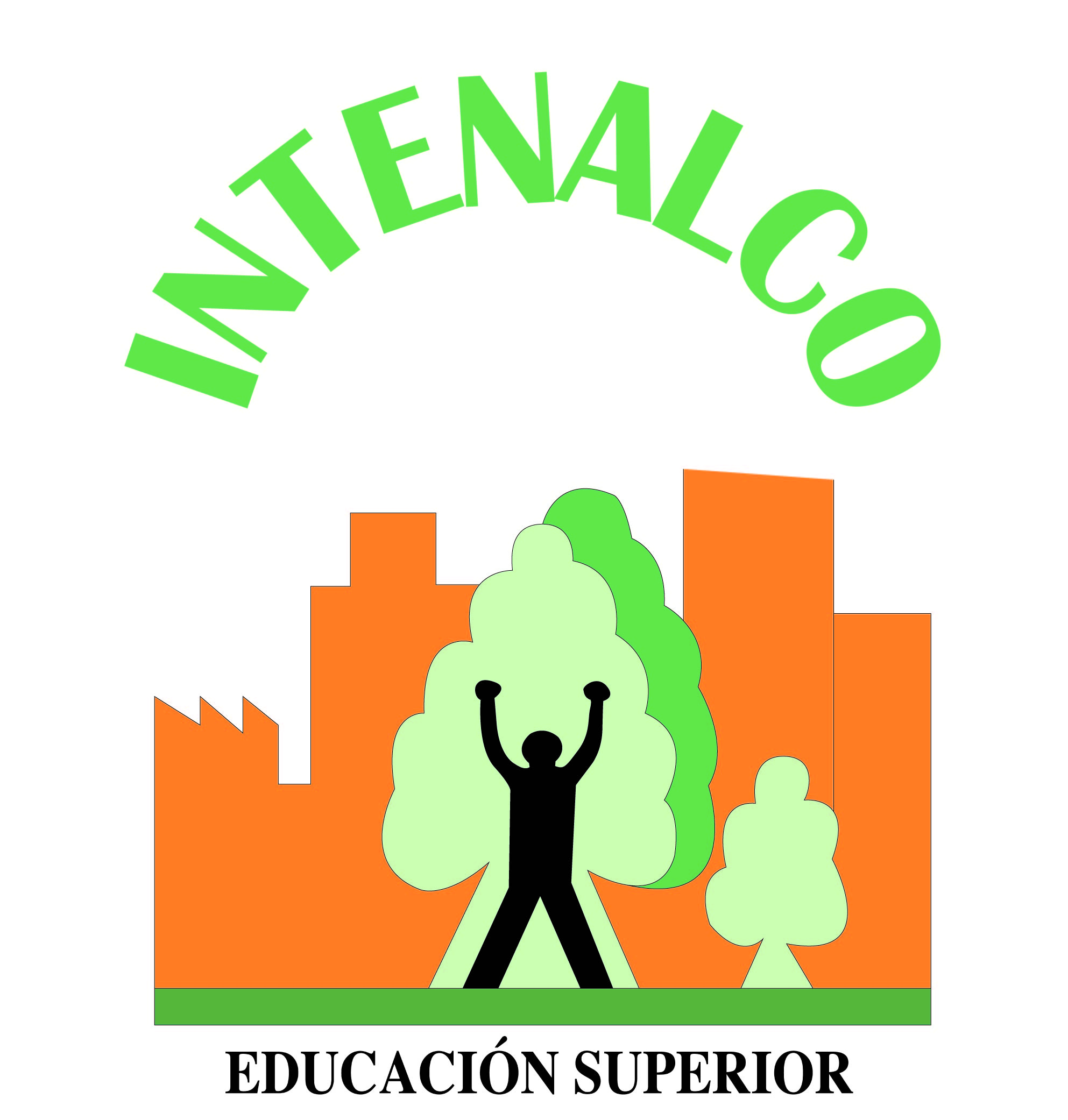 PETICIONES VERBALES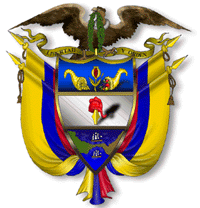 PETICIONES VERBALESPETICIONES VERBALESCódigo:GCC-FRT-06Versión: 01Fecha de Aprobación: 01/11/2016Nombre: Nombre: Nombre: Nombre: Fecha:Fecha:Radicado N.Petición presentada en forma:      Presencial                     Telefónica Otro ___            Cual?______________________________________________Petición presentada en forma:      Presencial                     Telefónica Otro ___            Cual?______________________________________________Petición presentada en forma:      Presencial                     Telefónica Otro ___            Cual?______________________________________________Petición presentada en forma:      Presencial                     Telefónica Otro ___            Cual?______________________________________________Correo electrónico DirecciónCelular:Celular:Tel:Tel:Breve descripción de la petición:Breve descripción de la petición:Breve descripción de la petición:Breve descripción de la petición: